	                                                             มิถุนายน  ๒๕64เรื่อง  การประชุมผู้อำนวยการกลุ่มงานมาตรฐานการบริหารงานบุคคลเรียน  ผู้ว่าราชการจังหวัด ทุกจังหวัด  	ด้วยกรมส่งเสริมการปกครองท้องถิ่น มีข้อราชการที่ต้องชี้แจงเกี่ยวกับการบริหารงานบุคคลขององค์กรปกครองส่วนท้องถิ่นและการซักซ้อมแผนดำเนินการการสรรหาสายงานผู้บริหารของพนักงาน
ส่วนตำบล จึงได้กำหนดจัดประชุมผู้อำนวยการกลุ่มงานมาตรฐานการบริหารงานบุคคลหรือผู้รับผิดชอบ
การบริหารงานบุคคลส่วนท้องถิ่นในระดับจังหวัด โดยใช้การประชุมทางไกลผ่านระบบเครือข่าย
อินเทอร์เน็ต (Web Conference) ของกรมส่งเสริมการปกครองท้องถิ่น ในวันศุกร์ที่ 1๘ มิถุนายน ๒๕64
เวลา ๑๓.๓๐ – 16.๐0 น.		กรมส่งเสริมการปกครองท้องถิ่น จึงขอความร่วมมือแจ้งสำนักงานส่งเสริมการปกครองท้องถิ่นจังหวัดมอบหมายผู้อำนวยการกลุ่มงานมาตรฐานการบริหารงานบุคคล หรือผู้รับผิดชอบการบริหารงานบุคคลส่วนท้องถิ่นในระดับจังหวัด เข้าร่วมประชุมตามวันและเวลาดังกล่าว 	         	จึงเรียนมาเพื่อโปรดพิจารณา	            ขอแสดงความนับถือ                     อธิบดีกรมส่งเสริมการปกครองท้องถิ่นสำนักพัฒนาระบบบริหารงานบุคคลส่วนท้องถิ่นกลุ่มงานมาตรฐานทั่วไปการบริหารงานบุคคลส่วนท้องถิ่นโทร. ๐-๒๒๔๑-๙๐๐๐ ต่อ ๔๒๑๘โทรสาร 0-2241-9055ผู้ประสานงาน นายสถาพร เสนาวงค์ โทร. 08-๒๒๒๘-๑๔๔๓ที่ มท ๐๘๐๙.๒/ว กรมส่งเสริมการปกครองท้องถิ่น ถนนนครราชสีมา เขตดุสิต กทม. ๑๐๓๐๐                  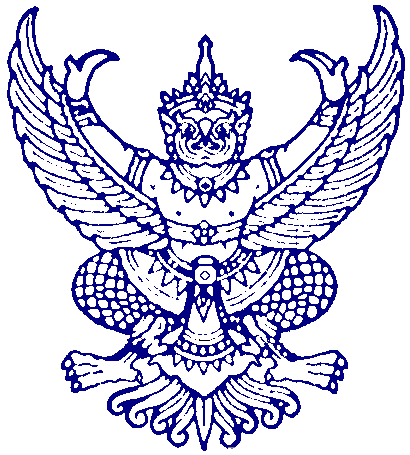 